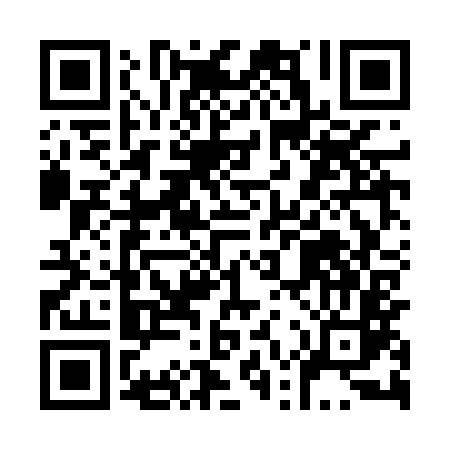 Prayer times for Wolka Miedzynska, PolandWed 1 May 2024 - Fri 31 May 2024High Latitude Method: Angle Based RulePrayer Calculation Method: Muslim World LeagueAsar Calculation Method: HanafiPrayer times provided by https://www.salahtimes.comDateDayFajrSunriseDhuhrAsrMaghribIsha1Wed2:224:5912:285:377:5810:232Thu2:184:5712:285:388:0010:273Fri2:154:5612:285:398:0210:304Sat2:154:5412:285:408:0310:345Sun2:144:5212:285:418:0510:346Mon2:134:5012:285:428:0710:357Tue2:124:4812:285:438:0810:368Wed2:114:4612:285:448:1010:369Thu2:114:4512:285:458:1210:3710Fri2:104:4312:285:468:1310:3811Sat2:094:4112:285:478:1510:3812Sun2:094:4012:285:488:1710:3913Mon2:084:3812:285:498:1810:4014Tue2:074:3612:285:498:2010:4015Wed2:074:3512:285:508:2110:4116Thu2:064:3312:285:518:2310:4217Fri2:064:3212:285:528:2410:4218Sat2:054:3012:285:538:2610:4319Sun2:054:2912:285:548:2710:4420Mon2:044:2812:285:558:2910:4421Tue2:034:2612:285:568:3010:4522Wed2:034:2512:285:578:3210:4623Thu2:034:2412:285:578:3310:4624Fri2:024:2312:285:588:3410:4725Sat2:024:2112:285:598:3610:4826Sun2:014:2012:286:008:3710:4827Mon2:014:1912:296:008:3810:4928Tue2:014:1812:296:018:4010:5029Wed2:004:1712:296:028:4110:5030Thu2:004:1612:296:038:4210:5131Fri2:004:1512:296:038:4310:51